№ 001---  ------------ 202  թ.ՀՀ ԱԳՆ հյուպատոսական վարչության պետ Արտակ ԱվետիսյանինՀարգելի պարոն ԱվետիսյանՀայտնում ենք, որ «---------------» ՍՊԸ-ն (ՀՎՀՀ՝ 12345678), ----------------------------------- (մանրամասն ներկայացնել այցի նպատակը) նպատակով Հայաստան է հրավիրում «----------» ընկերության մասնագետ` հետևյալ անձին.Ընկերությունն Իրավաբանական անձանց պետական ռեգիստրում գրանցված է -----թ.-ից, գործունեության տեսակը՝ --------------------------------------------------------, այս պահին ունի ----գրանցված աշխատող։  Հրավիրվող անձի կեցության, հնարավոր բուժօգնության և ՀՀ-ից մեկնելու հետ կապված ծախսերը հոգում է «---------------» ՍՊԸ-ն:Խնդրում ենք հաստատել հրավերը և ---------------ում ՀՀ դեսպանության միջոցով տրամադրել ՀՀ մուտքի եզակի վիզա 202-թ. ------- 1-ից մինչև ------- 21-ը:  Առդիր` -- թերթ: 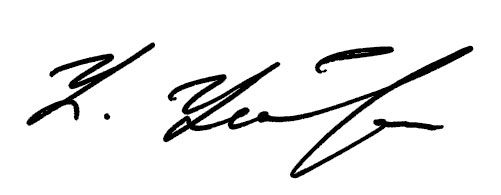 Գործադիր տնօրեն`						Վարդան ՎարդանյանԿ.Տ.Հեռ. 010 -- -- -- Բջջ. 091 -- -- --Էլ-փոստ՝ ---------@------Անձնագրի տեսակըԱնձնագրի սերիան և համարըՈւմ կողմից է տրվել անձնագիրըԱնձնագրի տրման ամսաթիվը Անձնագիրը վավեր է մինչևՔաղաքացիությունըՀեռախոսԶբաղմունքՍեռԱզգանունԱնունԵրկրորդ անունԾննդյան ամսաթիվ (օր/ամիս/տարի)Ծննդավայր (երկիր/նահանգ(մարզ)/քաղաք)Բնակության վայրը(երկիր/նահանգ(մարզ)/քաղաք)Ազգություն